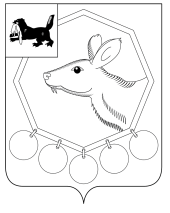 КОНТРОЛЬНО - СЧЕТНАЯ ПАЛАТАМО «БАЯНДАЕВСКИЙ РАЙОН»ЗАКЛЮЧЕНИЕ №19-зПО РЕЗУЛЬТАТАМ ЭКСПЕРТИЗЫ ПРОЕКТА РЕШЕНИЯ ДУМЫ МО «БАЯНДАЕВСКИЙ РАЙОН» «О БЮДЖЕТЕ НА 2019 ГОД И НА ПЛАНОВЫЙ ПЕРИОД 2020 И 2021 ГОДОВ»с. Баяндай                                                                              «23» ноября 2018 годаЗаключение составлено аудитором Контрольно – счётной палаты  МО «Баяндаевский район» Дамбуевым Ю.Ф.,  инспектором  Ходоевой М.А.  по экспертизе проекта решения Думы МО «Баяндаевский район»  «О бюджете на 2019 год и плановый период 2020 и 2021 годов» составлено  Контрольно – счетной палатой МО «Баяндаевский район» в соответствии со статьей 23 Положения о бюджетном процессе в МО «Баяндаевский район», утвержденного решением Думы района от 21.06.2016 №15/2 и на основании  обращения председателя Думы МО «Баяндаевский район» от 15.11.2018 №129.Общие положенияЗаключение на проект Решения Думы МО «Баяндаевский район» «О бюджете на 2019 год и плановый период 2020 и 2021 годов» (далее - Заключение) подготовлено в соответствии с  Бюджетным кодексом Российской Федерации, Положением о бюджетном процессе в муниципальном образовании «Баяндаевский район», утвержденным решением Думы района от 21.06.2016 №15/2, Положением «О Контрольно-счетной палате муниципального образования «Баяндаевский район», утвержденным  Решением Думы муниципального образования «Баяндаевский район» от 04.10.2011 №21/5 «Об утверждении Положения о Контрольно-счетной палате муниципального образования «Баяндаевский район», и иными актами действующего федерального и областного законодательства, с учетом норм и положений проекта федерального закона «О федеральном бюджете на 2019 год и на плановый период 2020 и 2021 годов» и проекта закона Иркутской области «Об областном бюджете на 2019 год и на плановый период 2020 и 2021 годов». При составлении Заключения учтены и использованы  результаты осуществленных Контрольно-счетной палатой района контрольных и экспертно–аналитических мероприятий, проверено наличие и оценено состояние нормативной  и методической базы, регулирующей порядок формирования консолидированного бюджета района, параметров его основных показателей, а также учитывалась необходимость реализации положений, изложенных в Основных направлениях бюджетной и налоговой политики на 2019 год и плановый период 2020 и 2021 годов, муниципальных программах.Соблюдение законодательства при составлении проекта решения и представлении его в Думу муниципального образования районаПроект решения о районном бюджете на очередной финансовый год  поступил в Думу района 15 ноября 2018 года и соответственно в Контрольно-счетную палату района  15 ноября 2018 года для проведения экспертизы, что соответствует ст.185 БК РФ и ст.26 Положения о бюджетном процессе в Баяндаевском районе. Также с проектом в соответствии со ст.184.2 Бюджетного кодекса РФ поступили в контрольно-счетную палату следующие материалы:Основные направления бюджетной и налоговой политики на 2019 год и плановый период 2020 и 2021 годов;Прогноз социально-экономического развития МО «Баяндаевский район» на 2019-2021 годы;Проект решения Думы МО «Баяндаевский район» «О бюджете на 2019 год и плановый период 2020 и 2021 годов»;Пояснительная записка к проекту решения Думы МО «Баяндаевский район» «О бюджете на 2019 год и плановый период 2020 и 2021 годов»Верхний предел муниципального долга. Оценка ожидаемого исполнения бюджета МО «Баяндаевский район» за 2018 год.Паспорта муниципальных программ.Перечень, содержание документов и материалов, которые в соответствии со ст. 184.2 БК РФ, ст. 19, 20 Положения  о бюджетном  процессе в МО «Баяндаевский район» должны представляться одновременно с проектом бюджета района,  соответствуют требованиям бюджетного законодательства. Основные направления бюджетной и налоговой политики МО «Баяндаевский район» утверждены  Постановлением мэра района  26.10.2018 года №200п/18, что соответствует требованиям ст. 172 БК РФ.  Предварительные итоги социально-экономического развития Баяндаевского района представлены в виде аналитического отчета о социально-экономической ситуации в МО «Баяндаевский район» за 9 месяцев 2018 года, что соответствует  требованиям ст.184.2 БК РФ и ст.20 Положения о бюджетном процессе в Баяндаевском районе. «Прогноз социально-экономического развития Баяндаевского района на 2019-2021 годы», в нарушение пункта 3 статьи 173 Бюджетного кодекса Российской Федерации отсутствует документ об одобрении прогноза.3. Анализ основных направлений бюджетной и налоговой политикиВ представленных в составе документов к проекту решения Основных направлениях бюджетной и налоговой политики Баяндаевского района на 2019 год и плановый период 2020 и 2021 годов учтены основные задачи, определенные Посланием Президента РФ Федеральному Собранию. Основные характеристики районного бюджета сформированы с учетом сложной экономической ситуации. Задачами бюджетной политики на очередной и плановый периоды являются:В целях обеспечения сбалансированности бюджета планируется продолжить применение мер, направленных на ограничение дефицита и уровня долга, в том числе мер по мобилизации доходов и оптимизации расходов бюджета.Вести работу по повышению эффективности и результативности имеющихся инструментов программно-целевого управления.Повышение качества предоставляемых населению государственных и муниципальных услуг.Повышение эффективности и оптимизация расходов бюджета в условиях ограниченности финансовых ресурсов.Сохранение и развитие налогового потенциала на территории района.Увеличение доходов бюджета за счет повышения эффективности использования муниципального имущества.Обеспечение выполнения основных приоритетов государственной политики.4. Анализ основных характеристик бюджетаПроект решения подготовлен в соответствии со статьей 169 БК РФ на очередной финансовый год и плановый период. Расходы бюджета сформированы по 14 муниципальным программам, которые составляют порядка 99,45% от общего объема расходов районного бюджета и по непрограммным направлениям деятельности органов государственной власти района, которые составляют порядка 0,55% общего объема расходов районного бюджета.В представленном проекте решения  содержатся основные характеристики бюджета  в соответствии с требованиями бюджетного законодательства.         	Статьей 1 проекта решения Думы района «О бюджете на 2019 год и плановый период 2020 и 2021 годов» утверждаются основные характеристики бюджета Баяндаевского района на 2019 год:- общий объем доходов в сумме 933476,9 тыс.руб., в том числе межбюджетные трансферты в сумме 897379,1 тыс.руб.;- общий объем расходов – 936030,3 тыс.руб.;- размер дефицита бюджета  – 2553,4 тыс.руб., или 7,5% утвержденного общего годового объема доходов бюджета без учета безвозмездных поступлений.   На плановый период 2020-2021 годов:- общий объем доходов на 2020 год в сумме 463848,6 тыс.руб., в том числе межбюджетные трансферты в сумме 427498,9 тыс.руб.; на 2021 год в сумме  461985,6 тыс.руб., в том числе межбюджетные трансферты в сумме 428224,5 тыс.руб.;- общий объем расходов на 2020 год  – 465563,5 тыс.руб., в том числе условно утвержденные расходы в сумме 3424,8 тыс.руб.; на 2021 год  – 463571,1 тыс.руб., в том числе условно утвержденные расходы в сумме 6740,6 тыс.руб.;- размер дефицита бюджета на 2020 год   – 1714,9 тыс.руб., или 5% утвержденного общего годового объема доходов бюджета без учета безвозмездных поступлений; на 2021 год – 1585,5 тыс.руб., или 5% утвержденного общего годового объема доходов бюджета без учета безвозмездных поступлений.   Показатели Проекта соответствуют установленным БК РФ принципам сбалансированности бюджета (ст. 33 БК РФ) и общего (совокупного) покрытия расходов бюджетов (ст.35 БК РФ). Объем дефицита бюджета предусмотренный Проектом, соответствует ограничениям, установленным п.3 ст.92.1. БК РФ. Статьей 12 проекта решения устанавливается, что в расходной части бюджета района на 2019 год создается резервный фонд администрации МО «Баяндаевский район» в размере 3400,0 тыс. руб. или 0,36% от утвержденного общего объема расходов бюджета района, что соответствует ст.81 БК РФ, на 2020 и 2021 годы в размере 100,0 тыс.руб. ежегодно. Статьей 13 проекта  решения утвержден объем дотаций на выравнивание бюджетной обеспеченности поселений на 2019 год – 60744,9 тыс.руб., на 2020 год – 60277,8 тыс.руб., на 2021 год – 60308,9 тыс.руб. Установлен уровень бюджетной обеспеченности поселений, входящих в состав района на 2019 год – 2,11, на 2020 год – 2,1 и на 2021 год – 2,09.Статьей 20 проекта решения предельный объем муниципального долга Баяндаевского района предусмотрен проектом на 2019 год в размере 2973,2 тыс.руб., на 2020 год – 2982,9 тыс.руб., на 2021 год – 2982,9 тыс.руб., что не превышает 50% от налоговых и неналоговых доходов, что соответствует ограничению, установленному статьей 107 БК РФ.Если анализировать расходы в целом, произведенные за счет местного бюджета на территории Баяндаевского района, то расходы складывались следующим образом:                                                                           Таблица 1 Данные об объемах доходов и расходов бюджетаМО «Баяндаевский район», тыс. руб.        	В 2018 году увеличение расходов по сравнению с предшествующим 2017 годом на 476934,6 тыс.руб., или на 94,6% произошло в связи с увеличением поступления финансовой помощи из областного бюджета (в том числе на строительство школы в с.Баяндай). Прогнозируемые показатели на плановый период 2020-2021 годов уменьшаются по сравнению с ожидаемым исполнением текущего года. По сравнению с ожидаемым исполнением  доходной части бюджета  района  за 2018 год  прогнозные показатели 2019 года в доходной части уменьшаются на 32065,5 тыс. руб., или на 3,2%, расходы уменьшаются на 31135,6 тыс. руб., или на 3,2%. 5. Доходы бюджета МО «Баяндаевский район» В целом доходы бюджета МО «Баяндаевский район» прогнозируются на 2019 год в сумме 933476,9 тыс.руб., что к ожидаемому поступлению доходов в 2018 году составляет 96,68 процента. Данные по доходам бюджета района за 2018 и на 2019-2021 годы представлены в таблице 2.Доходы (налоговые и неналоговые) по сравнению с ожидаемым исполнением 2018 года уменьшаются на 845,9 тыс.руб., или на 1,42%. Уменьшение связано с уменьшением прогноза поступлений по неналоговым  доходам (по всем показателям, за исключением платежей при пользовании природными ресурсами и доходов от продажи материальных активов). Объем безвозмездных поступлений в 2019 году планируется в сумме 899431,1 тыс.руб., что ниже ожидаемых показателей 2018 года на 31219,6 тыс.руб. или на 3,4%. Данное снижение связано с уменьшением субсидий, поступающих из бюджетов других уровней.   Динамика роста налоговых доходов бюджета района в плановом периоде в целом согласуется с динамикой макроэкономических показателей, представленных в Прогнозе социально-экономического развития Баяндаевского района.  Анализ сумм прогнозируемых доходов в бюджет Баяндаевского района произведен Контрольно-счетной палатой с учетом сложившейся динамики поступления доходов за предыдущие периоды и с учетом изменений законодательства. Налог на доходы физических лиц. Прогноз поступлений  налога на доходы физических лиц на 2019 год составляет 25807,6 тыс.руб., что на 1582,7 тыс.руб. или на 6,5% больше ожидаемого поступления текущего года. На плановый период 2020-2021гг. прогноз выше уровня  проекта 2019 года на 256,8 тыс.руб.Налоги на совокупный доход. Прогноз ожидаемых поступлений  налога на совокупный доход в 2018 году составляет 4061,4 тыс.руб., в том числе: налог, взимаемый в связи с применением упрощенной системы налогообложения 589,8 тыс.руб., единый сельскохозяйственный налог 794,4 руб., единый налог на вмененный доход 2677,2 тыс.руб., прогноз на 2019 год больше поступлений текущего года на 13,5 тыс.руб. На плановый период 2020 года прогнозируется увеличение поступлений по данной статье доходов на 56,0 тыс.руб. по сравнению с прогнозом  2019 года, на плановый период 2021 года прогнозируется значительное уменьшение поступлений по данной статье доходов на 2547,7 тыс.руб. по сравнению с прогнозом  2019 года.Государственная пошлина. Прогноз поступлений  государственной пошлины  на 2019 год составляет 819,0 тыс.руб., что на 0,1 тыс.руб. меньше ожидаемого поступления текущего года. На плановый период 2020-2021гг. прогнозируется увеличение поступлений по данной статье доходов по сравнению с прогнозом  2019 года.В целом по группе налоговых доходов на 2019 год прогнозируется повышение поступлений на 1596,1 тыс.руб. или на 5,5% больше ожидаемого исполнения текущего года. На плановый период 2020 года прогнозируется увеличение поступлений налоговых доходов на 320,2 тыс.руб. по сравнению с прогнозом  2019 года, на плановый период 2021 года прогнозируется уменьшение поступлений налоговых доходов на 2270,1 тыс.руб. по сравнению с прогнозом  2019 года.Доходы от использования имущества. Прогноз доходов от использования имущества на 2019 год составил в общей сумме 1025,0 тыс.руб., что на 244,6 тыс.руб. меньше ожидаемого исполнения 2018 года. В плановом периоде 2020-2021гг. прогноз доходов по данной статье больше на 15,0 тыс.руб. по сравнению с прогнозом  2019 года.Платежи при пользовании природными ресурсами. Прогноз поступлений  данных платежей  на 2019 год составляет 580,2 тыс.руб., что на 517,4 тыс.руб. больше ожидаемого поступления текущего года. В плановом периоде 2020-2021гг. прогноз доходов по данной статье остается на уровне прогноза 2019 года.Доходы от оказания платных услуг. Прогноз поступлений  данных платежей  на 2019 год составляет 158,0 тыс.руб., что на 787,8 тыс.руб. меньше ожидаемого поступления текущего года. В плановом периоде 2020-2021гг. прогноз доходов по данной статье остается больше прогноза 2019 года на 22,0 тыс.руб.Доходы от продажи материальных и нематериальных активов. Прогноз по данной группе доходов на 2019 год составляет 150,0 тыс. руб., что больше ожидаемого исполнения 2018 года на 45,9 тыс.руб. В плановом периоде 2020-2021гг. прогноз доходов по данной статье больше на 50,0 тыс.руб. по сравнению с прогнозом  2019 года.В целом по группе неналоговых доходов на 2019 год прогнозируется снижение поступлений по сравнению с ожидаемым исполнением 2018 года на 2442,0 тыс.руб. или на 42,2%. 6. Расходы бюджета  МО «Баяндаевский район»          Расходы  бюджета района на 2019 год предлагается утвердить в сумме 936030,3 тыс. руб., что ниже ожидаемого исполнения бюджета района 2018 года на  31135,6 тыс.руб. или на 3,2%. На плановый период 2020 года объем расходов прогнозируется в сумме 465563,5 тыс.руб., на 2021 год – 463571,1 тыс.руб.Удельный вес  по разделам в общей сумме расходов приведен в таблице  4:                                                                                                                 Таблица 4Удельный вес  по разделам в общей сумме расходов бюджета МО «Баяндаевский район»В 2018 году наибольший удельный вес в общей сумме расходов  бюджета Баяндаевского района занимают расходы на образование – 72,41%, межбюджетные трансферты – 7,54%, национальная экономика – 6,76%, расходы на общегосударственные вопросы – 5,69%. В 2019 структура расходов в целом не меняется, наибольший удельный вес в общей сумме расходов  бюджета района занимают расходы на образование – 82,76%, межбюджетные трансферты – 6,49%, общегосударственные вопросы – 5,4%, расходы на социальную политику – 2,95%. В плановом периоде 2020-2021 годов структура расходов не меняется. 7. Расходы бюджета МО «Баяндаевский район» в разрезе разделов и подразделов бюджетной классификации РФОбеспеченность бюджета района на 2019 год по отношению к текущему году составляет 96,78%, по разделам: - общегосударственные вопросы – 91,99%; национальная экономика – 1,3%; охрана окружающей среды – 177,3%; жилищно-коммунальное хозяйство – 1,98%; образование – 110,6%; культура – 78,9%; социальная политика – 98,7%; физическая культура и спорт – 74,3%; средства массовой информации – 83,9%; межбюджетные трансферты – 83,3%.Таблица 5Расходы бюджета МО «Баяндаевский район» в разрезе разделов и подразделов бюджетной классификации РФКак видно из таблицы 5 в целом расходная часть бюджета 2019 года ниже ожидаемого исполнения 2018 года на 3,2% снижение расходов наблюдается по всем разделам, за исключением «Образования», «Охраны окружающей среды»,. Основное снижение расходов связано с уменьшением расходов за счет средств областного бюджета.Структура расходов в ведомственной структуре расходов представлена в таблице 6:Таблица 6Структура расходов в ведомственной структуре расходов бюджета МО «Баяндаевский район»Как видно из представленной таблицы, наибольший удельный вес по расходам 2019 года приходится на администрацию МО «Баяндаевский район» - 57,07% от общей суммы расходов бюджета, или 534183,7 тыс.руб., Управление образования района – 33,33%  от общей суммы расходов бюджета или 312017,0 тыс.руб.8. Соответствие ассигнований на 2019-2021 годы, объемам финансирования, утвержденным в муниципальных целевых программахВ проекте решения Думы МО «Баяндаевский район» «О бюджете на 2019 год и на плановый период 2020-2021 годов» запланированы бюджетные ассигнования на реализацию муниципальных программ и непрограммные расходы, доля бюджетных ассигнований на реализацию муниципальных программ составляет в 2019г. 99,45%, доля непрограммных расходов – 0,55%.Перечень муниципальных программ, реализуемых за счет средств районного бюджета приведен в таблице №7Таблица 7 Перечень муниципальных программ, реализуемых за счет средств бюджета МО «Баяндаевский район» в 2018-2020 годахПри анализе распределения бюджетных ассигнований выявлено следующее:По всем муниципальным программам бюджетные ассигнования соответствуют объему финансирования, предусмотренному в муниципальных программах, а также согласуются в рамках расходов по ведомственной структуре, по разделам и подразделам классификации расходов бюджета, по видам расходов.9. Выводы и рекомендации:При планировании бюджета на предыдущий период 2018-2020 годы в бюджете района было предусмотрено 800,0 тыс.руб. на софинансирование бюджетных инвестиции в объекты капитального строительства муниципальной собственности (строительство жилья для социального найма) по Федеральной целевой программе «Устойчивое развитие сельских территорий» на 2014-2017 годы и на период до 2020 года, в настоящее время идет подготовка к реализации мероприятий программы, составляется список граждан, нуждающихся в жилье. В проекте бюджета района на 2019 год и на плановый период 2020-2021 годов не предусмотрены, необходимо принять меры для реализации мероприятий программы и изыскать возможность предусмотреть средства в бюджете района на эти цели.Контрольно-счетная палата района рекомендует администрации МО «Баяндаевский район» обратиться в Законодательное Собрание и министерство финансов Иркутской области с инициативой внести изменения в закон Иркутской области от 22.10.2013 №74-ОЗ (с изменениями от 28.11.2017 №84-ОЗ) «О межбюджетных трансфертах и нормативах отчислений доходов в местные бюджеты» - в Порядок определения объемов районных фондов финансовой поддержки поселений и распределения дотаций на выравнивание бюджетной обеспеченности поселений из бюджета муниципального района» с тем, чтобы муниципальные районы могли сами определить методику распределения. В настоящее время район не может в полной мере финансировать проектирование и строительство объектов культурного и социального значения, входящих в полномочия сельских поселений.  В 2019 году на территории района запланировано проведение областного культурно-спортивного праздника «Сур-Харбан» и детского спортивного праздника «Сур-Харбан». В рамках подготовки и  проведения этих праздников рекомендуем предусмотреть средства для благоустройства райцентра с.Баяндай.Перечень и содержание документов, представленных одновременно с проектом бюджета соответствуют требованиям бюджетного законодательства. Рекомендуем к принятию  проект бюджета Баяндаевского района на 2019 год и плановый период 2020 и 2021 годов. Председатель                 		                                                                       Дамбуев Ю.Ф.  20142015201620172018 (ожид. исп-е)2019прогнозПлановый периодПлановый период20142015201620172018 (ожид. исп-е)2019прогноз20202021Всего доходов496590,6360289,6393522,1496161,6965542,4933476,9463848,6461985,6Рост (+; -) в %х-27,4-9,226,194,6-3,3-50,3-0,4Всего расходов 623962,4391515,4391064,0490231,3967165,9936030,3462138,7456830,5Рост (+; -) в %х-37,2-0,125,497,3-3,2-50,6-1,1Таблица 2   Таблица 2   Таблица 2   Таблица 2   Таблица 2   Таблица 2   Таблица 2   Ожидаемое поступление доходов в бюджет МО «Баяндаевский район» за 2017 год и прогноз поступления доходов на 2019 – 2021 годы, тыс. рубОжидаемое поступление доходов в бюджет МО «Баяндаевский район» за 2017 год и прогноз поступления доходов на 2019 – 2021 годы, тыс. рубОжидаемое поступление доходов в бюджет МО «Баяндаевский район» за 2017 год и прогноз поступления доходов на 2019 – 2021 годы, тыс. рубОжидаемое поступление доходов в бюджет МО «Баяндаевский район» за 2017 год и прогноз поступления доходов на 2019 – 2021 годы, тыс. рубОжидаемое поступление доходов в бюджет МО «Баяндаевский район» за 2017 год и прогноз поступления доходов на 2019 – 2021 годы, тыс. рубОжидаемое поступление доходов в бюджет МО «Баяндаевский район» за 2017 год и прогноз поступления доходов на 2019 – 2021 годы, тыс. рубОжидаемое поступление доходов в бюджет МО «Баяндаевский район» за 2017 год и прогноз поступления доходов на 2019 – 2021 годы, тыс. рубНаименованиеОценка ожидаемого исполнения бюджета в 2018 годуПрогноз бюджета на 2019 годОтклонение прогноза 2019г. от оценки 2018г.Отношение прогноза к оценке               (%)Плановый периодПлановый периодНаименованиеОценка ожидаемого исполнения бюджета в 2018 годуПрогноз бюджета на 2019 годОтклонение прогноза 2019г. от оценки 2018г.Отношение прогноза к оценке               (%)20202021НАЛОГОВЫЕ И НЕНАЛОГОВЫЕ ДОХОДЫ, в том числе 34891,734045,8-845,998,5834297,731709,1налоговые доходы29105,430701,51596,1105,4831021,728431,4неналоговые доходы5786,33344,3-244,257,83276,03277,7БЕЗВОЗМЕЗДНЫЕ ПОСТУПЛЕНИЯ930650,7899431,1-31219,696,6429550,9430276,5ИТОГО ДОХОДОВ965542,4933476,9-32065,596,7463848,6461985,6Таблица 3Таблица 3Таблица 3Таблица 3Таблица 3Таблица 3Таблица 3Таблица 3Суммы прогнозируемых доходов в бюджет МО «Баяндаевский район», тыс. руб.Суммы прогнозируемых доходов в бюджет МО «Баяндаевский район», тыс. руб.Суммы прогнозируемых доходов в бюджет МО «Баяндаевский район», тыс. руб.Суммы прогнозируемых доходов в бюджет МО «Баяндаевский район», тыс. руб.Суммы прогнозируемых доходов в бюджет МО «Баяндаевский район», тыс. руб.Суммы прогнозируемых доходов в бюджет МО «Баяндаевский район», тыс. руб.Суммы прогнозируемых доходов в бюджет МО «Баяндаевский район», тыс. руб.Суммы прогнозируемых доходов в бюджет МО «Баяндаевский район», тыс. руб.Наименование показателейФакт 2016Факт 20172018 год  (ожид. поступ-е)Прогноз на 2019Откл. (гр.5-гр.4)Плановый периодПлановый периодНаименование показателейФакт 2016Факт 20172018 год  (ожид. поступ-е)Прогноз на 2019Откл. (гр.5-гр.4)2020202112345678Всего доходов393255,1496161,6965542,4933476,9-32065,5463848,6461985,6Налоговые доходы24280,627955,729105,430701,51596,131021,728431,4НДФЛ20500,823303,424224,925807,61582,726064,426064,4Налоги на совокупный доход2851,03738,04061,44074,913,54130,91527,2Государственная пошлина928,8914,1819,1819,0-0,01826,4839,8Задолженность и перерасчеты по отмененным налогам-0,2-----Неналоговые доходы6735,36015,35786,33344,3-2442,03276,03277,7Доходы от использования имущества786,6611,41269,61025,0-244,61040,01040,0Платежи при пользовании природными ресурсами84,756,162,8580,2517,4580,2580,2Доходы  от оказания платных услуг2178,2656,5945,8158,0-787,8180,0180,0Доходы от продажи  материальных и нематериальных активов580,01910,2104,1150,045,9200,0200,0доходы от реализации муниципального имущества-990,0-----доходы от продажи зем.участков, 580,0920,2104,1150,045,9200,0200,0Штрафы, санкции, возмещение ущерба1021,21473,41778,61329,1-449,51146,11147,8Прочие неналоговые доходы2084,61307,71625,4102,0-1523,4129,7129,7Безвозмездные поступления 362239,2461393,6930650,7899431,1-31919,6429550,9430276,5Наименование разделовОжидаемое исполнение за 2018 годОжидаемое исполнение за 2018 годПрогнозПрогнозПлановый периодПлановый периодПлановый периодПлановый периодНаименование разделовОжидаемое исполнение за 2018 годОжидаемое исполнение за 2018 годна 2019 годна 2019 год2020 год2020 год2021 год2021 годНаименование разделовтыс. руб.уд. вестыс. руб.уд. вестыс. руб.уд. вестыс. руб.уд. весНаименование разделовтыс. руб.%тыс. руб.%тыс. руб.%тыс. руб.%123459101112Общегосударственные вопросы54980,65,6950578,85,4038946,78,3737946,98,19Национальная экономика65395,06,76851,80,09854,10,18857,70,19Жилищно-коммунальное хозяйство20228,92,09400,00,04400,00,08400,00,09Охрана окружающей среды1410,00,152500,00,273500,00,753500,00,76Образование700294,872,41774684,682,76313199,467,27308856,366,62Культура19077,61,9715057,41,6113970,03,013970,03,01Здравоохранение41,70,0141,70,0141,70,0141,70,01Социальная политика27935,02,8927581,32,9527556,55,9227556,55,94Физическая культура и спорт1750,00,181300,00,141300,00,281300,00,28Средства массовой информации2730,10,282289,80,252092,50,452092,50,45Обслуживание муниципального долга412,50,04------Межбюджетные трансферты72909,77,5460744,96,4960277,812,9560308,913,01Условно утвержденные расходы----3424,80,746740,61,45Итого:967165,9100936030,3100465563,5100463571,1100Наименование разделовОжидаемое исполнение за 2018 годПрогноз на 2019 годРост (снижение) расходов 2019года к 2018 годуРост (снижение) расходов 2019года к 2018 годуПлановый периодПлановый периодПлановый периодПлановый периодНаименование разделовОжидаемое исполнение за 2018 годПрогноз на 2019 годРост (снижение) расходов 2019года к 2018 годуРост (снижение) расходов 2019года к 2018 году2020г.2020г.2021г.2021г.Наименование разделовОжидаемое исполнение за 2018 годПрогноз на 2019 годРост (снижение) расходов 2019года к 2018 годуРост (снижение) расходов 2019года к 2018 годутыс.руб.2020/ 2018, %тыс.руб.2021/ 2018, %Наименование разделовтыс. руб.тыс. руб.тыс. руб.%тыс.руб.2020/ 2018, %тыс.руб.2021/ 2018, %123456789Общегосударственные вопросы54980,650578,8-4401,8-8,0138946,770,837946,969,0Национальная экономика65395,0851,8-64543,2-98,7854,11,3857,71,3Жилищно-коммунальное хозяйство20228,9400,0-19828,9-98,2400,01,98400,01,98Охрана окружающей среды1410,02500,01090,077,33500,0248,23500,0248,2Образование700294,8774684,674389,810,62313199,444,7308856,344,1Культура19077,615057,4-4020,2-21,113970,073,213970,073,2Здравоохранение41,741,7--41,710041,7100Социальная политика27935,027581,3-353,7-1,2727556,598,627556,598,6Физическая культура и спорт1750,01300,0-450,0-25,71300,074,31300,074,3Средства массовой информации2730,12289,8-440,3-16,12092,576,62092,576,6Обслуживание муниципального долга412,5--412,5-100----Межбюджетные трансферты72909,760744,9-12164,8-16,760277,882,760308,982,7Условно утвержденные расходы----3424,8-6740,6-Итого:967165,9936030,3-31135,6-3,2465563,548,1463571,147,9Главный распорядительБюджетные назначения на 2019 год (тыс. руб.)Уд.вес            (%)Плановый периодПлановый периодПлановый периодПлановый периодГлавный распорядительБюджетные назначения на 2019 год (тыс. руб.)Уд.вес            (%)2020 год2020 год2021 год2021 годГлавный распорядительБюджетные назначения на 2019 год (тыс. руб.)Уд.вес            (%)тыс. руб.уд.вес            (%)тыс. руб.уд.вес            (%) Администрация МО «Баяндаевский район»534183,757,0765590,414,1964594,214,14Финансовое управление администрации МО «Баяндаевский район»66618,97,1265601,3141965632,414,37Дума МО «Баяндаевский район»1320,50,141174,00,251174,00,26КСП МО «Баяндаевский район»2819,40302603,60,562603,60,57Управление образования Баяндаевского района312017,033,33309576,267,0305233,166,82Баяндаевский отдел культуры19070,82,0417593,23,8117593,23,85Всего936030,3100462138,7100456830,5100№№Наименование ПрограммОбъем бюджетных ассигнованийОбъем бюджетных ассигнованийОбъем бюджетных ассигнованийОбъем бюджетных ассигнованийОбъем бюджетных ассигнованийОбъем бюджетных ассигнованийОтклонения 2019 год№№Наименование ПрограммПроект бюджетаПроект бюджетаПроект бюджетаПаспорт ПрограммыПаспорт ПрограммыПаспорт ПрограммыОтклонения 2019 год№№Наименование Программ2019г.2020г.2021г.2019г.2020г.2021г.Отклонения 2019 год1234567891Развитие образования Баяндаевского района на 2019-2024 годы769409,2 308784,2304621,1769409,2 308784,2304621,1-1234567892Поддержка и развитие физической культуры и спорта на 2019-2024 годы1300,01300,01300,01300,01300,01300,0-3Развитие культуры в МО «Баяндаевский район» на 2019-2024 годы19003,317525,717525,719003,317525,717525,7-4Молодежная политика» на 2019-2024 годы97,597,597,597,597,597,5-5Социальная поддержка населения Баяндаевского района на 2019-2024 годы26967,126542,326542,326967,126542,326542,3-6Энергосбережение и повышение энергетичес-кой эффективности в МО «Баяндаевский район на 2019-2024 годы1000,0530,0350,01000,0530,0350,0-7Молодым семьям – доступное жилье на 2019-2024 годы-400,0400,0-400,0400,0-8Профилактика заболеваемости социально-значимыми болезнями в Баяндаевском районе в 2019-2024 гг. ВИЧ-СПИД, туберкулез»41,741,741,741,741,741,7-9Устойчивое развитие сельских территорий на 2019-2024 годы-------10Повышение безопасности дорожного движения в МО «Баяндаевский район на 2019-2024 годы30,030,030,030,030,030,0-11Охрана окружающей среды в МО «Баяндаевс-кий район» на 2019-2024 годы2500,03500,03500,02500,03500,03500,0-12Профилактика правонару-шений и социального сиротства в Баяндаевском районе на 2019-2024 годы70,070,070,070,070,070,0-13Управление муници-пальными финансами в МО «Баяндаевский район» на 2019-2024 годы66618,965601,365632,466618,965601,365632,4-14Совершенствование механизмов управления экономическим развитием в МО «Баяндаевский района» на 2019-2024 годы43939,833025,532029,343939,833025,532029,3-15Профилактика терроризма и экстремизма на террито-рии МО «Баяндаевский район» на 2019-2024 годы262,0262,0262,0262,0262,0262,0-Итого по муниципальным программамИтого по муниципальным программам931239,5457710,2452402,0931239,5457710,2452402,0-Непрограммные расходыНепрограммные расходы4790,84428,54428,54790,84428,54428,5-ВсегоВсего936030,3462138,7456830,5936030,3462138,7456830,5-